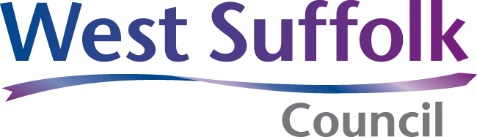 Modification of planning conditions relating to construction working hoursApplicants will need to provide details of:Applicant or agent nameContact phone numberContact email addressThe planning permission to which the application relates.The existing agreed construction working hours.Details to identify the condition or approved document such as construction management plan which details the working hours.The proposed revised construction working hours.The date the revised construction working hours should take effect.The date on which the application is sent.The date on which the revised construction working hours should cease to have effect (no later than 1 April 2021).A short justification on why extended hours are necessary to enable safe working practices on site.A list of the primary construction activities, expected to take place during the extended working hours, including plant and equipment to be used.A proportionate assessment (where relevant) of the likely impact of noise upon sensitive uses near to the site (for example dwellings, hospitals and, care homes).Details of their mitigation plan.